Speenhamland School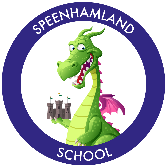 Request for Leave of Absence from School During Term TimeTo be completed at least one month before the proposed leave of absenceOffice OnlySigned: ……………………………………………………………………… (Headteacher)   Date: …………………Pupil’s Name:Class:Reason for absence during term time:Reason for absence during term time:Reason for absence during term time:Proposed start date of absence:Date of return to school:Date of return to school:Reason why it is not possible to take holiday other than in term time:Reason why it is not possible to take holiday other than in term time:Reason why it is not possible to take holiday other than in term time:Signed:Parent/GuardianSigned:Parent/GuardianDate:Number of Days Absence Requested:Percentage Attendance:Has holiday during term time been requested previously and if so when and how many days:□ AuthorisedOn this occasion I can authorise this absence.□ UnauthorisedI am sorry but I am unable to authorise this absence during term time as per Department for Education guidelines. “Every School Day Counts”If approval is not given and the absence is still taken it will be recorded as unauthorised.If approval is not given and the absence is still taken it will be recorded as unauthorised.